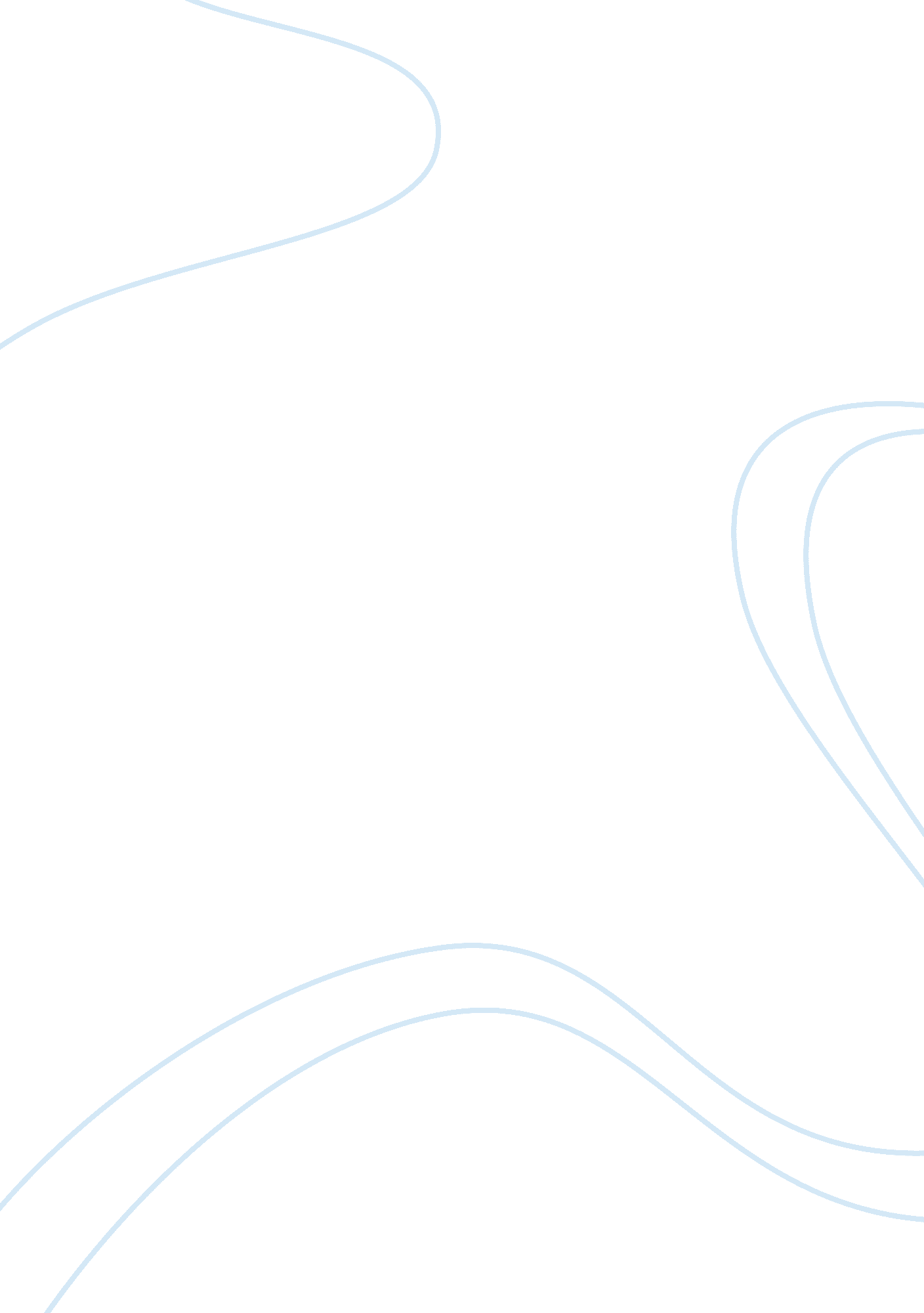 Poems from different cultures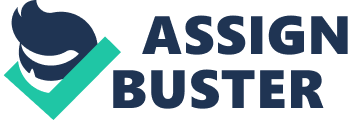 Poems from diferent cultures During the poem limbo (by Edward kamau Brathwaite) is more of a cultural poem than a tradition. As the poem discribes a stressful and upseting time black people lived through. The way they were moved from Africa to America to the United Kingdom. In between the rows three to six, it repeats the same word again, this in my opinion indicates the ship swayimg in the sea. The way the humans underneath the half roted lank of wooden felt. This shows that they were kept under complete silence. Tied with metal chains, not a movement was made. But as for the poem island man (by Grace Nichols) is a poem that can be viewed as a cultural poem as well as tradition. The poem describes the way a man lives on a island known as London but left in peace and quiet. This can be explained culture as it shows the way the man is able to live through what is known as a busy city. What to do and how to deal with a situation. Also in the last stanza the poet is giving a simple mapping of information. The repeated words gives an impression of the ersons fellings. The language of each poem is different, limbo indicates that it was writen in the time of when this occurred, it even may have been writen by someone who lived these terrors. But the passion of the poet trying to send the message across of how life was down underneath the sky, underneath footsteps and underneath planks of wood. As for the poem island man indicates that it was writen, also in the times of when life was difficult as you do not find people who live peacefully in the island, also the elaxed life that he lives. Day by day reapeated. Underneath sky, breathing in the freash air. In both poems the the poet is from race and are writing about there country or were they come from. Limbo you are able to tell the the poet is black and is explaining the life that some black people had to go through. The poem island man you are able to tell that they are from london trying to explain were they are from and how standard life is in thr rich city known as London. Poems from Different Cultures By nada12 